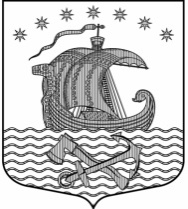 Администрациямуниципального образованияСвирицкое сельское поселениеВолховского муниципального районаЛенинградской областиПОСТАНОВЛЕНИЕ                 от   10.12.2020   г                                                     № 149   Об  обеспечении  правопорядка ибезопасности, предупреждениичрезвычайных  ситуаций на территорииМО Свирицкое  сельское поселение     В целях обеспечения правопорядка и безопасности, усиления бдительности, устранения   предпосылок   к    возникновению   аварий  и   происшествий на объектах жизнеобеспечения, в местах с массовым   пребыванием   людей и готовности сил и средств к ликвидации возможных чрезвычайных ситуаций  в период  с  31 декабря 2020 года   по  10 января 2021 года администрация  постановляет:     1. Организовать     круглосуточное    дежурство    должностных    лиц   из   числа руководящего  состава  администрации МО Свирицкое сельское поселение с 09 ч.00мин.  31 декабря  2020  года  до  09ч.00мин.  11 января   2021 года согласно     утвержденному графику (приложение 1).   Время  дежурства  установить  с 09ч.00мин. текущих суток до 09ч.00мин. следующих суток. Доклад о состоянии дел  на территории МО Свирицкое сельское  поселение    осуществлять    с 21ч. 00 мин.   до   21ч. 30мин.  и   с  07ч.  00мин.  до   07 ч. 45 мин.  дежурному  диспетчеру   ЕДДС и ответственному по администрации Волховского  муниципального района, а  в случае возникновения аварий, происшествий или чрезвычайных ситуаций -  немедленно.   2. Рекомендовать руководителям учреждений с массовым пребыванием людей, организовать дежурство из руководящего состава на данных объектах, организовать взаимодействие при возникновении чрезвычайных ситуаций.   3. Ведущим специалистам администрации, руководителям учреждений  организовывать расчистку от снега  дорог  и подъездных путей к населенным пунктам, к объектам жизнеобеспечения, с массовым пребыванием людей, а также к источникам противопожарного водоснабжения;   4.  Уточнить состав сил и средств, привлекаемых для ликвидации чрезвычайных ситуаций, номера телефонов дежурных служб района и поселения, ответственных по администрации МО  Свирицкое  сельское поселение. Ответственный  - ведущий специалист ГО ЧС  Чалкова М.В.  5. При угрозе или возникновении чрезвычайных ситуаций принимать необходимые меры по обеспечению безопасности населения, своевременной эвакуации людей и размещение их в определённых для этих целей пунктах временного размещения.  6. До 21 декабря 2020г.завершить проведение проверок торговых точек, осуществляющих торговлю пиротехникой, на предмет законности ее реализации  7. Рекомендовать руководителям организаций:При подготовке и проведении праздничных мероприятий руководствоваться требованиями распоряжения Правительства Ленинградской области от 26 июля 2007 года № 296-р «Об утверждении Примерного положения о порядке организации и проведении культурно- массовых, театрально-зрелищных мероприятий и фейерверков на территории  муниципального района (городского округа) Ленинградской области».  7.1  Запретить использование всех видов и типов фейерверков при проведении праздничных мероприятий в закрытых помещениях и залах.  7.2 При проведении праздничных мероприятий на объектах с массовым пребыванием  людей  обеспечить  присутствие руководящего состава   объекта.  9.   Настоящее постановление опубликовать в газете «Волховские огни » и разместить на официальном сайте МО Свирицкое сельское поселение.        10.   Постановление вступает в силу после его официального опубликования.         Глава администрации                                                                  Атаманова В.А.                                                                                                                                   Приложение №1                                                                                                                                                                            к постановлению                                                                                                                            от 10.12.2020 № 149          График дежурства в администрации муниципального образования Свирицкое сельское поселение Волховского муниципального района Ленинградской областиДежурство устанавливается с 9.00 до 9.00ДатаФамилия, имя, отчествоДолжностьНомерамобильногои служебноготелефоновкод: 8-813-6331 декабря 2020 годаЛазутина Ирина АлександровнаСпециалист по управлению муниципальным имуществом контролю и вопросам дорожной деятельности8-904-606-30-24,44-2221 января2021 годаАтаманова Вера АлексеевнаГлава администрации8-950-022-54-68,44-2252 января2021 годаДураничева Светлана ВикторовнаСпециалист по социальным вопросам и культуре8-950-007-66-34,44-2253 января2021 годаЧалкова Мария ВладимировнаСпециалист ЖКХ8-904-619-97-25,8-999-227-09-73,44-2224 января2021 годаАтаманова Вера АлексеевнаГлава администрации8-950-022-54-68,44-2255 января2021 годаДураничева Светлана ВикторовнаСпециалист по социальным вопросам и культуре8-950-007-66-34,44-2256 января2021 годаЛазутина Ирина АлександровнаСпециалист по управлению муниципальным имуществом контролю и вопросам дорожной деятельности8-904-606-30-24,44-2227 января2021 годаЧалкова Мария ВладимировнаСпециалист ЖКХ8-904-619-97-25,8-999-227-09-73,44-2228 января2021 годаАтаманова Вера АлексеевнаГлава администрации8-950-022-54-68,44-2259 января2021 годаДураничева Светлана ВикторовнаСпециалист по социальным вопросам и культуре8-950-007-66-34,44-22510 января2021 годаЛазутина Ирина АлександровнаСпециалист по управлению муниципальным имуществом контролю и вопросам дорожной деятельности8-904-606-30-24,44-222